Surrey, BC V3T 1A8 | (604)-839-7542 | tameen.imran@gmail.comSeeking a Settlement Practitioner position in which to utilize my knowledge and skills to their fullest potential.Interpersonal & Intercultural communication skillsProvided assistance in English, Hindi, Urdu & Punjabi to over 50 new immigrants and refugees in submitting job applications Mediated and resolved employment-related disputes between employees and employers regarding unpaid wages and wrongful dismissalEstablished and maintained relationships with key government stakeholders in implementing federal crime prevention programs  Ability to work independently and as a teamAudited payroll records of various BC employers to ensure compliance with employment standards legislation Collaborated with clients to identify eligibility for social services and provide appropriate career resources Coordinated research efforts with Canada Border Protection Services to identify community resource centers for incoming asylum seekers to Canada  Written  skillsDrafted legal notices, orders and agreements for employers and employees to resolve disputes Created 5+ reports on crime data for municipalities in BC for Public Safety CanadaWrote a 10-page policy paper exploring a skills-based immigration system in the US Group facilitation skillsFacilitated education seminars for HR personnel on employment standards regulations Conducted workshops for new immigrants on job searching, job applications and interview skills Bachelor of Arts | may 2020 | university of British Columbia: Political ScienceEmploymentEmployment standards officer | BC ministry of labour | May 2018 - PresentCommunity safety Programs assistant | public safety canada | jun 2017 - Dec 2017Career Resources coordinator | pics society | May 2016 - aug 2016Computer SkillsMicrosoft Office Google Suite Adobe Creative Suite Social Media Platforms LanguagesEnglish, French (basic proficiency), Urdu, Hindi, & Punjabi To: Ikagarjot SinghFrom: Tameen ImranDate: December 13, 2019Subject: Request for Reference Dear Ikagarjot Singh, I hope this letter finds you well. First of all, you were a pleasure to work with you during my internship at PICS Society and I continue to look forward to volunteering there in the upcoming summer. As mentioned in our phone call, I am applying for a position with S.U.C.C.E.S.S. as a Settlement Practitioner. Since you have seen me work in an environment assisting newcomers in obtaining social services, I would like for you to be one of my references. The Settlement Practitioner position is closely related to the Career Resources Coordinator position at PICS Society. I will be working with newcomers, performing a formal review of their needs across a broad spectrum of settlement areas (e.g. language, employment, housing, community connections). As I will be graduating next semester, this opportunity is a great way to gain further experience in a social service setting, which will aide me in my application to graduate school for the Master’s of Social Work program.Having you vouch for me as a reference means a lot, as you have observed me in environments working with high school students and understand my career goals. Please let me know if you are willing to take on this role or would like to have a discussion in person. The best way to reach me is by email at tameen.imran@gmail.com. Here is a link to the job posting and attached is my resume.Thank you for your time and consideration. I look forward to speaking with you soon.Sincerely, 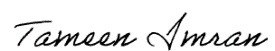 Tameen ImranEncl. ResumeTo: Susie EsginFrom: Tameen ImranDate: December 13, 2019Subject: Request for Reference Dear Susie Esgin, I hope you and the team at Public Safety Canada are doing well. I enjoyed working closely with you during my co-op with you, and I am sure you are continuing to be an excellent mentor to new co-op students. Currently I am applying for a position with S.U.C.C.E.S.S. in Vancouver as a Settlement Practitioner. As you were responsible for closely mentoring me during my co-op, overseeing my project work and evaluating my work ethic, I figured you would be an ideal reference for this position. Somewhat similar to my position at Public Safety Canada, this role entails planning and implementing events and engaging with stakeholders, such as governments and community service organizations. This job is a good stepping stone for becoming a Social Worker, specifically one who deals with assisting new immigrants and refugees integrate by minimizing cultural barriers.  Having you as a positive reference would mean a lot, as you have worked with me closely and have given me constructive feedback before. Please let me know if you are available to be my reference or would like to have a discussion in person. The best way to reach me is by email at tameen.imran@gmail.com. For your curiosity, here is a link to the job posting and attached is my resume.Thank you for your time and consideration. I look forward to hearing from you soon.Sincerely, Tameen ImranEncl. ResumeTo: Mary WalshFrom: Tameen Imran Date: December 13, 2019Subject: Request for Reference Dear Mary Walsh, I hope you and the Compliance team are doing very well and that your meeting with the Minister of Labour was successful! Thank you for giving me countless opportunities to return to the Employment Standards Branch and work with you and team, which I am truly grateful for. As I am drawing close to my graduation from UBC, I am applying for a Settlement Practitioner position with the community service organization – S.U.C.C.E.S.S. and would like to ask you to be one of my references.  This position involves delivering one-on-one consultation in-person, via email, online and by phone to newcomers with client-centered settlement and integration information and orientation services about Canada and the community they intend to settle in. As I discussed my plans for obtaining a Master’s in Social Work and working in immigration services in the future with you, I think this opportunity would be a great stepping stone for me to pursue my career goals.  Having you vouch for me as a reference means a lot. You have always encouraged me to pursue my passion for working in a social service setting and you have also observed me in such environments. Please let me know if you are willing to take on this role or would like to have a discussion in person. The best way to reach me is by email at tameen.imran@gmail.com. Here is a link to the job posting and attached is my resume.Thank you for your time and consideration. I look forward to speaking with you soon.Sincerely, Tameen ImranEncl. Resume